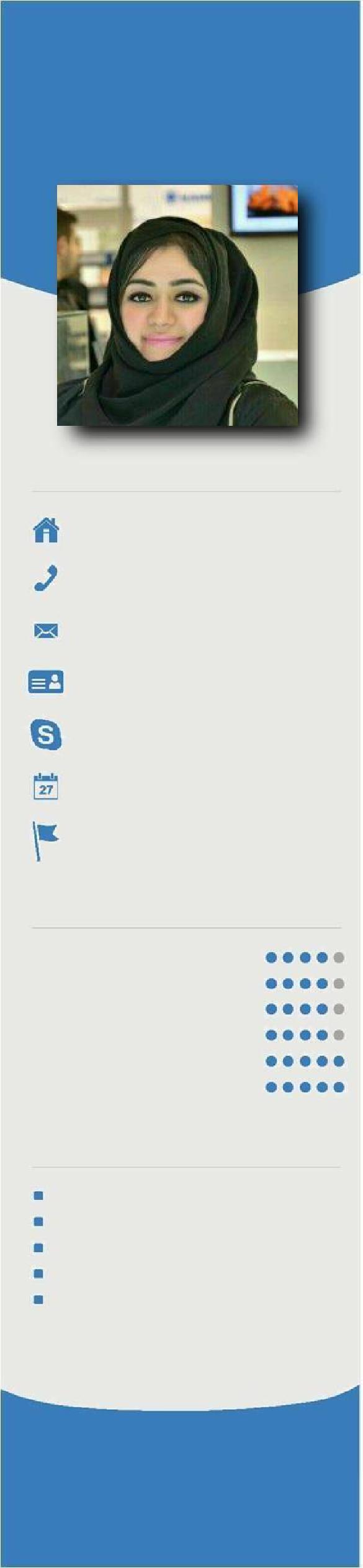 MASOOMAPERSONAL INFORMATIONUnited Arab EmiratesMasooma.374619@2freemail.com 15-02-1987PakistaniSkillsTeam Management Interpersonal communicationFunctional EnvironmentMotivational SkillWillingness to LearnInitiative & InnovationExpertiseAdvertising & Branding Social Media StrategiesMarketing CampaignsMedia Planning & BudgetCommunications & MediaRelationsVALID DRIVING LICENSEMarketing & Communications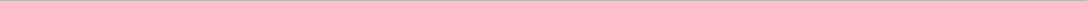 To succeed in an environment of growth and excellence and  earn a job which provides me job satisfaction and self-development and help me to achieve personal as well as organization  goals.ACHIEVEMENTSSuccessfully implemented marketing and branding campaigns with in allotted parameters of budget – Dubai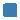 Initiated competitive analysis figures through market research and design the branding strategies to boost sales.Produce the compelling content for social media platforms and networks with measurement of traffic at regular intervals.  Received appreciation at successful completion of all exhibitions.PROFESSIONAL QUALIFICATIONS Social Media Marketing Course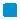 Dm3 Institute - Dubai—2015Digital Marketing DiplomaShaw Academy- UK (Online) - 2015PROFESSIONAL EXPERIENCE 1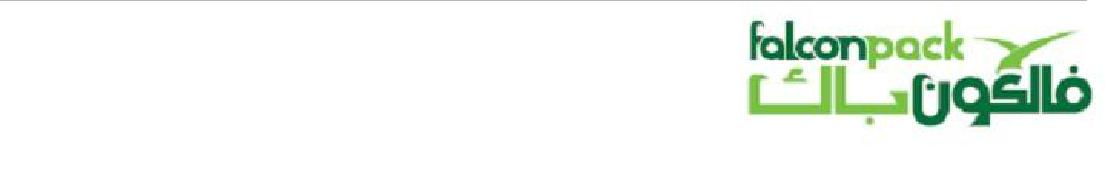 Marketing & Brand ExecutiveFALCON PACK GROUP – Sharjah, UAEApril 2013 – TILL DATEMarketing Function:Advertising and Brand identity or corporate image tactics promotion. Developing and completing brand plans and support in development of distribution. Supervise brand contentDesign and develop branding and communications plan  Assist in all exhibitions and events/ sponsorshipsCreate content for social media and digital communications. Management of all correspondence in terms of media or agency relations in order to implement all plan successfully.Monitoring of all communications and branding programs.Assist in al brand presentations for designing brand strategy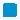 Ensure all developed branding programs for a variety of B2B clients.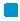 Design and implement Annual Budget for communication plan. Assist in promotional content both for print media and electronic media, design to implement Preparation of monthly plan considering capacities,. Conceptualize strategic initiatives and implement details of a campaign Plan, develop and direct marketing efforts for a particular brand or product Coordinate trade fairs and prepare briefing materials Manage Customer relations along with regular response for inquiry.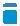 PROFESSIONAL EXPERIENCE 2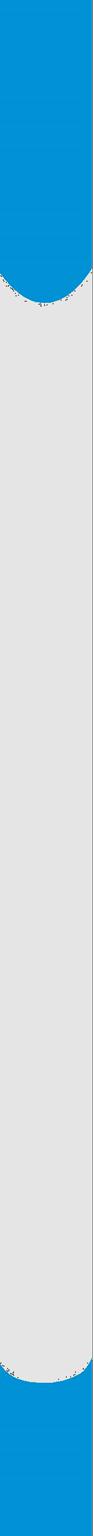 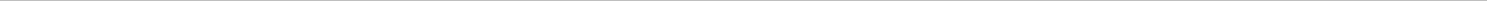 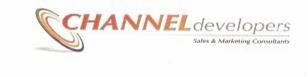 Business Development & Communications ExecutiveChannel Developers. – Lahore, PakistanSEP 2008 – DEC 2011Job Responsibilities:Manages and participates in planning, developing ,recommending and implementing consumer behavior research programs for branding strategies.Responsible of working and monitoring the projects, hiring of brand Promoters for BTL campaigns. Execute and manage of branding, advertising and communications programs.Design and develop Brand recognition campaigns including ATL/BTL. Coordinate and Manage media and public interest to generate coverage and maintain awareness Forecast and track marketing, advertising, analyzing collected data SWOT analysis through research.Measure and assess customer approach towards brand.Effectively track the post advertising.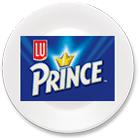 Major Projects:I handled campaign of Prince Biscuit as BTL activation of the brand and developed brand recognition among the rural areas according to the target audience compatibility.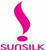 I have worked for Sun silk on its visual merchandising and store interception with the help  ofpromoters which develop direct interaction with the consumers and come up with most beneficial results of campaign.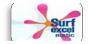 I have worked in the campaign for kids by developing the importance of cleanliness and power of Surf Excel in achieving this target by using tag line “ stains are good”Prepared a brand building campaign for the brand Maggi noodles among its target audience to enhance the awareness and brand loyalty of this product through various tools and techniques of BTL activation.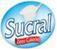 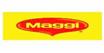 Sucral is a sweetener and its competitor is canderal so we planned our work and activities according to targeted areas and audiences, we hit the consumer through direct contact, float operations etc.I have worked on Lifebuoy campaign and prepared all BTL activities among rural areas through float operation, store merchandising, direct consumer contact also enhancing product features.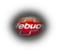 PROFESSIONAL EXPERIENCE 3Communications Representative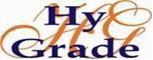 Hygrade International. – Lahore, PakistanAPR 2007 – AUG 2008RESPONSIBILITIES:Prepare institutes complete profile with regular updatesGather data on competitors and analyze their programs.Plan and track all office administration. Prepare presentation and implement communication planWork for the business development through public relations approach.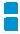 Assist in planning of events and meetings; establish effective working relationship with industrial bodies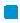 Assist in providing back up support in all operations & administration work of the department,Evaluation of courses for the transfer students.Arranging and setting up interviews and schedule competency exam session.Supervision of website information and update on regular basis as well respond to all online inquiries. Assist in content creation for all communication channels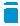 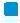 PROFESSIONAL SKILLS & IT PROFICIENCY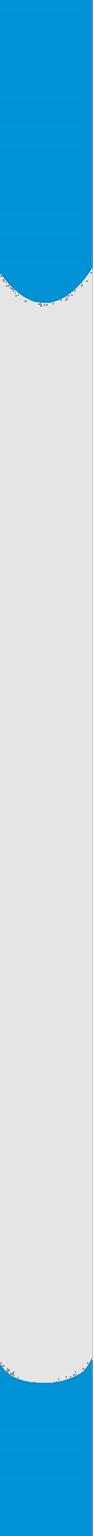 COMPETENCIES: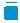 ACADEMIC QUALIFICATIONForman Christian College – Lahore, Pakistan---2005 to 2009Reference will be furnished on demandOrganizational skillsOrganizational skillsOrganizational skillsLeadershipLeadershipAttention to detailPresentation skillsPresentation skillsPresentation skillsSocial mediaSocial mediaMarketing campaignsCommunications skillsCommunications skillsCommunications skillsBrand managementBrand managementAnalysis/reportingTime managementTime managementTime managementResearch formulationResearch formulationMedia planningIT AND TECHNOLOGYIT AND TECHNOLOGYIT AND TECHNOLOGYIT AND TECHNOLOGY..Microsoft office suiteMicrosoft office suiteMicrosoft office suiteSocial MediaSocial MediaOnline Research TacticsOnline Research TacticsCRMCRMCRMHoot SuiteHoot SuiteBusiness CommunicationEmail WritingEmail WritingEmail WritingE-CommerceE-CommerceData/File ManagementData/File ManagementLINGUISTIC SKILLSEnglish and UrduEnglish and UrduEnglish and UrduEnglish and UrduEnglish and UrduFluentRead/write/speakRead/write/speakMSc – Master of Communications ---- CGPA 3.82/496%Specialization:  Advertising and Public RelationsUniversity of Punjab – Lahore, Pakistan--- 2009 to 2011BA (Hons) – Bachelor of Communications------CGPA 3/480%Specialization: Mass Communications